Муниципальное автономное общеобразовательное учреждение  Городского округа Балашиха «Земская гимназия»Конспект занятия кружка  «Волшебный  мир конструирования»(базовый уровень)« Конструирование из плоских деталей.  Динамическая игрушка «Слоник».Автор:Комар Галина Александровнаучитель начальных классов  высшей квалификационной категорииг. Балашиха2019 годТема: « Конструирование из плоских деталей.  Динамическая игрушка «Слоник»»Цели: а) обучающие: научить выполнять динамическую игрушку, закрепить умение работать с бумагой, правила работы с инструментами, повторить правила ТБ;           б) развивающие: развивать мелкую моторику руки, глазомер, развивать пространственное мышление;            в) воспитывающие: аккуратность, культуру труда, эстетический вкус.Оборудование: 1) для учителя: образец, иллюстрационный ряд, раздаточный материал.                            2) для учащихся: картон, ножницы, клей, карандаш, салфетка.Ход занятияЭтапыСодержаниеПримечанияI ОНУПриветствие. Эмоциональный настрой на работу.  II Изложение нового материала1.Сообщение темы  2.Вводная беседа3.Анализ образца4.Инструктаж по ТБ-Ребята, сегодня мы с вами будем выполнять динамическую игрушку – слоника.-Ребята, а как вы понимаете слово «динамическую»?(ответы детей)-Слово «динамика» означает «движение», поэтому игрушка наша будет не простая, а она будет двигаться. -Скажите, а что вы знаете о слонах? (ответы детей)Беседа о слонах-Теперь посмотрите внимательно на образец. Из скольких частей состоит наш слоник? (из двух)Правильно. Он состоит из двух частей - головы и хобота.  Что нам нужно: Для игрушки потребуется:- цветной лист бумаги А4;- небольшие кусочки бумаги: белого, черного и, например, голубого цвета;- ножницы;- фломастер;- клей-карандаш;- трубочка для коктейля.Итак, прежде чем я раздам вам шаблоны, повторим правила ТБ. Как нужно передавать ножницы? 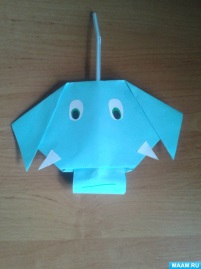 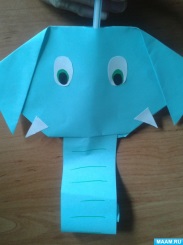 Показываю иллюстр. со слонамиПоказываю образецIII Практическая часть- Берем лист бумаги А4. Складываем, как показано на рисунке, делаем из него квадрат, обрезав лишнее.Прямоугольник тоже пригодится.Пока отложим прямоугольник в сторону. Берем квадрат, сложенный уже в треугольник. И загибаем уголок.Вырезаем напротив уголка небольшую дырочку. Промазываем клеем от дырочки до уголка. Просовываем трубочку через дырочку и приклеиваем на проклеенную полоску.Теперь берем прямоугольник и отрезаем от него   больше половины. Проклеиваем. Загибаем ушки.физминутка- Теперь делаем глазки. Из маленьких кусочков бумаги вырезаем овалы. Вырезаем бивни. Приклеиваем глазки и бивни. Чтобы ушки не открывались, подклеиваем их. Фломастером рисуем полоски на хоботе. Закручиваем на фломастер хобот. Все! Игрушка- Слоник готова! Теперь, если подуть в трубочку, хобот будет удлиняться.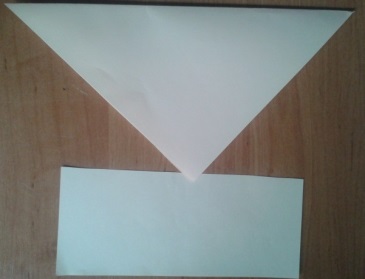 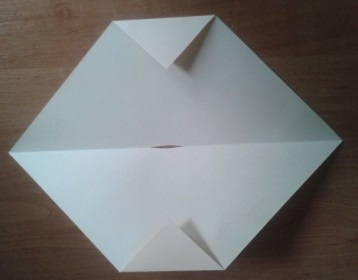 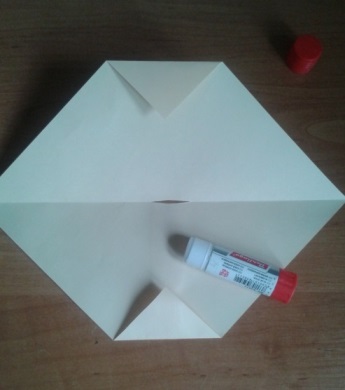 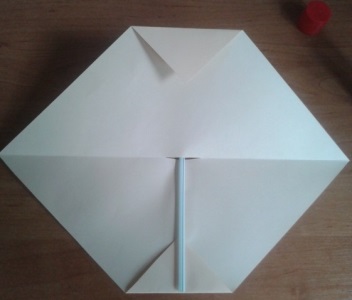 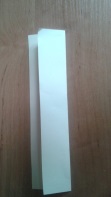 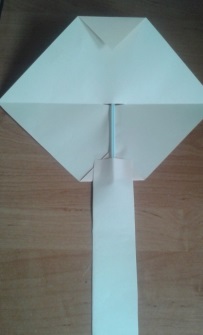 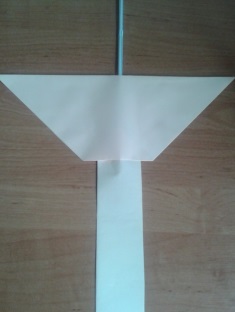 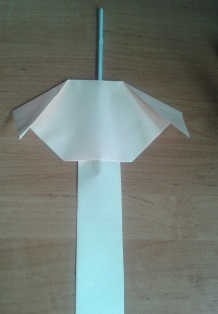 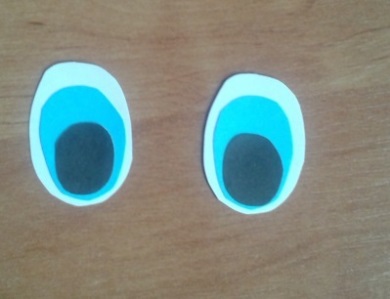 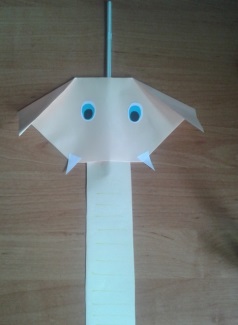 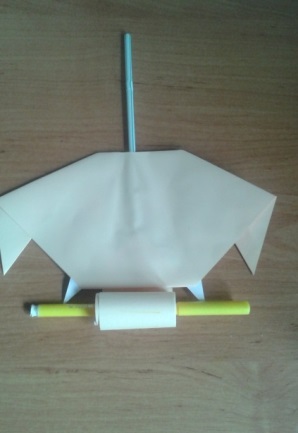 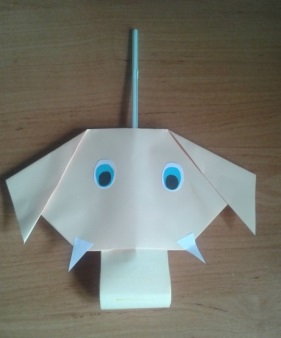 IV Анализ и оценка работ-Теперь наведём порядок на своих рабочих местах.-Молодцы! Теперь посмотрим, какие у вас получились замечательные слоники.  Видите, они необычные – они умеют шевелить хоботом. Выставка работ.Похвала.Выставка работ.  